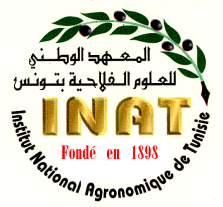 Contact : 71 28 94 31 / 71 84 02 70 / 71 89 27 85 	98 386910	gkrida@yahoo.fr	Fax : 71 79 93 91Madame / Monsieur;Nous vous remercions de votre accueil en stage d’un(e) étudiant (e), inscrit(e) en première année du Cycle Ingénieur à l’Institut National Agronomique de Tunisie, et nous vous prions de bien vouloir nous faire part de vos appréciations concernant le déroulement du stage de votre stagiaire au sein de votre exploitation agricole :Nom et prénom du stagiaire :Nom et lieu de l’exploitation agricole :Dates de stage :Nom, prénom et contacts du tuteur professionnel : 			Fonction du tuteur dans l’exploitation agricole, signature et cachet:       Assiduité et ponctualitéNombreRetardsDéparts avant l’heureAbsencesJournées entières passées sur le terrainComportementTrès bienBienAssez bienPassableInsuffisantSérieuxSens de l’initiativeDegré d’implication (s’investit, fait preuve de motivation et de dynamisme)Degré d’adaptation (sait s’intégrer à son environnement professionnel et s’adapter à la culture de l’exploitation agricole)Niveau d’assimilation ou d’apprentissage (réalise vite et bien la tâche demandée) Polyvalence (capacité de réaliser toutes les activités)Persévérance et tire des leçons de ses erreursAppréciation générale